Просјечна нето плата у јануару 811 КМНајвиша просјечна нето плата у подручју Финансијске дјелатности и дјелатности осигурања 1 220 КМ, најнижа у подручју Административне и помоћне услужне дјелатности  519 КМ.Просјечна мјесечна нето плата запослених у Републици Српској, исплаћена у јануару 2013. године износи 811 КМ, а просјечна мјесечна бруто плата 1 338 КМ. Просјечна нето плата исплаћена у јануару 2013. године у односу на децембар 2012. године мања је номинално за 0,8%, а реално за 1,2%. У односу на просјечну нето плату у 2012. години, просјечна нето плата у јануару 2013. године мања је номинално за 0,8%, а реално за 2,0%. У јануару 2013. године у односу на исти мјесец прошле године просјечна нето плата номинално је мања за 0,9% a реално за 2,4%.Највиша просјечна нето плата у јануару 2013. године, посматрано по подручјима дјелатности, исплаћена је у подручју Финансијске дјелатности и дјелатности осигурања и износи 1 220 КМ, а најнижа у подручју Административне  и помоћне услужне дјелатности 519 КМ.У јануару 2013. године, у односу на децембар 2012. године, највећи номинални раст нето плате забиљежен је у подручјима Остале услужне дјелатности за 6,8%, Вађење руда и камена за 5,7% и Дјелатности пружања смјештаја, припреме и послуживања хране; хотелијерство и угоститељство за 4,0%, док је номинално нижа плата у подручјима Информације и комуникације за 32,6%, Пословање некретнинама за 27,1%, Финансијске дјелатности и дјелатности осигурања за 6,7%, Снабдијевање водом; канализација, управљање отпадом и дјелатности санације (ремедијације) животне средине за 5,7%. Графикон 1. Просјечнe нето платe запослених по мјесецимаМјесечна инфлација у јануару 2013. године 0,4%Годишња инфлација (јануар 2013 / јануар 2012) 1,5%Цијене производа и услуга, које се користе за личну потрошњу у Републици Српској, мјерене индексом потрошачких цијена, у јануару 2013. године у односу на децембар 2012. године, више су у просјеку за 0,4%. Забиљежен је раст код 6 од укупно 12 одјељака. Највећи утицај на укупан раст цијена у јануару имало је повећање цијена у одјељцима Алкохолна пића и дуван и Храна и безалкохолна пића.Највеће повећање забиљежено је у одјељку Алкохолна пића и дуван од  3,9% и то у гупи Дуван  је забиљежен раст цијена од 5,9% због повећања цијена цигарета усљед повећања акциза на дуван и дуванске прерађевине.Одјељак Храна и безалкохолна пића биљежи раст цијена 1,0%. Група Храна биљежи раст 1,2% и то повећање цијена је забиљежено код поврћа 11,9%, конзервисане и прерађене рибе за 3,4%, као и свјеже и смрзнуте рибе за 1,6%, воћа 1,7%, биљне масти 2,1%, павлаке 2,1%, маргарина 1,4%, маслаца 0,5%, свјежег млијека 0,4%, риже 0,4%, бијелог брашна 0,3%, јогурта 0,2%, меса 0,1% (телетина, 1,5%, свињетина 1,3%, јунетина 0,4%). На групу Храна утицало је и повећање цијена сосова (сенф, кечап, мајонеза) 1,3%, затим замрзнутог лиснатог тијеста и крема на бази какаа (Нутела и сл.) 1,1%, као и кекса, све врсте 0,9%. У групи Безалкохолних пића цијене су у просјеку ниже за 0,3% због ниже цијене минералне воде и какаа за 1,1%, газираних безалкохолних пића за 0,9% и кафе за 0,3%.У одјељку Рекреација и култура  забиљежен је раст цијена 0,5% због повећања цијена неких дневних новина и виших цијена путних аранжмана у сезони зимовања.Индекс одјељка Становање биљежи раст цијена 0,4% због повећања цијене воде, канализације и одвоза смећа у Бијељини.У одјељку Остала добра и услуге  забиљежен је раст цијена 0,3% усљед повећања цијена дезодоранса, лакова за косу, фарбе за косу за 1,5% као и осталих производа за личну хигијену (тоалетни сапун, шампон, пасте за зубе, креме и сл.) за 1,1%.Одјељак Намјештај и покућство биљежи раст цијена 0,2% због виших цијена ручног алата (клијешта) и малог електричног прибора (сијелице, батерије).У одјељцима Здравство, Комуникације и Образовање  цијене су у просјеку остале исте.Одјељак Ресторани и хотели биљежи пад цијена 0,1% због нижих цијена јела, пића и напитака у кафићима и баровима за 0,1%.И у одјељку Превоз је забиљежен пад цијена 0,2% и то иако је безоловни бензин (BMB 98 и 95 октана) забиљежио раст цијена од 0,2%, еуро дизел биљежи пад цијена 0,6% што је утицало на укупан пад цијена у подгрупи Горива и мазива за 0,2%. Највећи пад цијена био је у одјељку Одјећа и обућа за 3,9% због сезонских снижења одјеће и обуће.Цијене производа и услуга, који се користе за личну потрошњу у Републици Српској, у јануару 2013. године у односу на исти мјесец 2012. године, више су у просјеку за 1,5%.Посматрано по одјељцима намјене потрошње, у јануару 2013. године у односу на јануар 2012. године, највиши раст забиљежен је код одјељка Алкохолна пића и дуван за 5,6%, затим слиједе индекси одјељака: Храна и безалкохолна пића за 3,1%, Превоз  за 1,9%, Становање за 1,1%, Остала добра и услуге за 1,1%,  Образовање за 0,9%, Рекрација и култура за 0,8%, Здравство за 0,4%. Индекси одјељака Комуникације и Ресторани и хотели у просјеку су нижи за 0,1%, индекс одјељка Намјештај и покућство нижи је за 0,2%, док је индекс одјељка Одјећа и обућа нижи за 7,9%.Цијене произвођача индустријских производа (I 2013/XII 2012) у просјеку ниже 0,1%Цијенe произвођачa индустријских производа на домаћем тржишту у јануару 2013. године у односу на децембар 2012. године у просјеку су ниже за 0,1%, а у односу на јанаур 2012. године више су за 1,4%.Посматрано по намјени потрошње, у јануару 2013. године у односу на децембар 2012. године цијене капиталних прозвода у просјеку су више за 0,2%, цијене енергије као и цијене интермедијарних производа за 0,1%, цијене нетрајних производа за широку потрошњу у просјеку су ниже за 0,5% и цијене трајних производа за широку потрошњу за 0,4%.Цијене интермедијарних производа, посматрано по намјени потрошње, у јануару 2013. године у односу на јануар 2012. године, у просјеку су више за 3,8%, цијене нетрајних производа за широку потрошњу за 0,4%, цијене енергије за 0,3%, цијене трајних производа за широку потрошњу у просјеку су ниже за 0,4%, док су цијене капиталних прозвода у просјеку су остале на истом нивоу.Посматрано по подручјима индустријске производње (PRODCOM), цијене подручја подручја (Б) вађење руда и камена у јануару 2013. године у односу на децембар 2012. године у просјеку су више за 1,0%, цијене подручја (Ц) прерађивачка индустрија у просјеку су ниже за 0,2% док су цијене подручја (Д) производња и снабдијевање електричном енергијом, гасом паром и климатизација, у просјеку остале на истом нивоуУ јануару 2013. године, у односу на јануар 2012. године, цијене подручjа Вађење руда и камена у просјеку су више за 2,3%, цијене подручја Прерађивачка индустрија више су за 2,1%, док су цијене подручја производња и снабдијевање електричном енергијом, гасом паром и климатизација су у просјеку остале на истом нивоу.Покривеност увоза извозом (у I 2013) 58,4% Извоз (I 2013/I 2012) повећан 6,2%У јануару  2013. године остварен је извоз у вриједности од 168 милиона КМ, што је за 6,2% више у односу на исти мјесец претходне године. Увоз је, у истом мјесецу, износио 288 милиона КМ, што је за 1,0% мање у односу на исти мјесец претходне године.Проценат покривености увоза извозом у јануару  2013. године износио је 58,4%, док је спољнотрговински робни дефицит износио 120 милиона КМ.У погледу географске дистрибуције робне размјене Републикe Српскe са иностранством, у јануару  2013. године, највише се извозило у Италију и то у вриједности од 28 милиона КМ, односно 16,7%, те у Хрватску, у вриједности од 23 милиона КМ, односно 13,7% од укупног оствареног извоза.У истом мјесецу, највише се увозило из Русије и то у вриједности од 89 милиона КМ, односно 31,1% и из Србије, у вриједности од 42 милиона КМ, односно 14,5% од укупно оствареног увоза.Посматрано по групама производа, у јануару  2013. године, највеће учешће у извозу остварује електрична енергија са укупном вриједношћу од 9 милиона КМ, што износи 5,6% од укупног извоза, док највеће учешће у увозу остварује нафта и уља добијена од битуменозних минерала (сирова), са укупном вриједношћу од 87 милиона КМ, што износи 30,1% од укупног увоза.Графикон 2. Извоз и увоз по мјесецимаПросјечни мјесечни издаци за потрошњу домаћинства у 2011. години 1 381,45 КМ У просјеку, једно домаћинство је трошило 469,18 КМ на храну и пића, док су издаци за непрехрамбене производе и услуге износили 912,27 КМ. Више од трећине укупних мјесечних издатака се односи на храну и пиће (34,0%), док скоро једна четвртина одлази на одржавање стамбене јединице и режијске издатке (24,8%). За превоз и комуникације се издвајало 14,4%, за одјећу и обућу 5,1%, за намјештај, опрему и услуге у домаћинству 4,7%, за здравство 3,4% и преосталих 13,7% на остале производе и услуге (дуван, рекреација, образовање, угоститељске услуге, услуге смјештаја, итд.).У насељима типа „остало“ (међуградска и сеоска) живи 61,1% домаћинстава и они у просјеку мјесечно троше 1299,38 КМ, док домаћинства у градским насељима више издвајају за све ставке осим за храну и пиће и њихови просјечни мјесечни издаци износе 1510,48 КМ.Издаци за потрошњу укључују стварну куповину производа и услуга увећану за износ процијењене потрошње из властите производње и износ импутиране ренте. Просјечни мјесечни издатак за потрошњу домаћинства, који се односи на стварну куповину производа и услуга, износи 1041,50 КМ.Свако друго домаћинство посједује бар један аутомобил. Расте број корисника персоналних рачунараСтруктура посједовања возила у домаћинствима показује да бар један аутомобил има свако друго домаћинство у Републици Српској, док скоро 1/3 посједује бицикл (31,3%). Персонални рачунар има више од трећине домаћинстава (34,4%), а у градским насељима скоро свако друго домаћинство има бар један персонални рачунар.Граница релативног сиромаштва износи 381,09 КМ мјесечно по прилагођеном члану домаћинства Релативна линија сиромаштва за 2011. годину израчуната је на основу 60% медијане еквивалентних мјесечних издатака у Републици Српској и износи 381,09 КМ мјесечно, по прилагођеном члану домаћинства. Домаћинства која имају прилагођену просјечну мјесечну потрошњу испод тог прага сматрају се сиромашним (14,8%).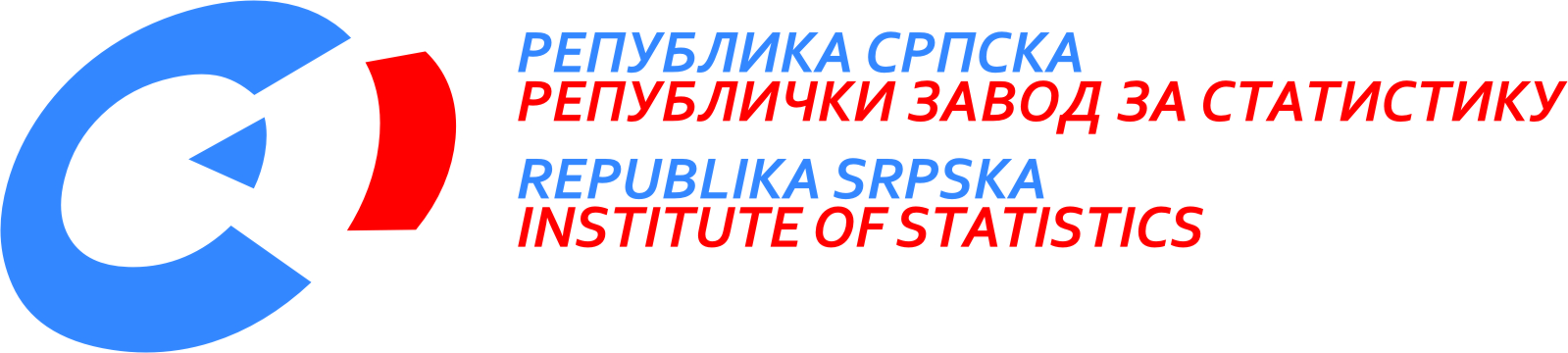 22. фебруар 2013.   2/13 фебруар 2013. годинеСАОПШТЕЊЕ ЗА МЕДИЈЕМАТЕРИЈАЛ ПРИПРЕМИЛИ: Статистика рада Владимир Копривицаvladimir.koprivica@rzs.rs.baСтатистика цијена Биљана Тешићbiljana.tesic@rzs.rs.baЈасминка Милићjasminka.milic@rzs.rs.baСтатистика спољне трговине мр Сања Стојчевић Увалићsanja.stojcevic@rzs.rs.baАнкета о потрошњи домаћинстaваСања Панићsanja.panic@rzs.rs.baОБЈАШЊЕЊА ПОЈМОВА - просјекСаопштење припремило одјељење публикацијаВладан Сибиновић, начелник одјељењаИздаје Републички завод за статистику,Република Српска, Бања Лука, Вељка Млађеновића 12дДр Радмила Чичковић, директор ЗаводаСаопштење је објављено на Интернету, на адреси: www.rzs.rs.baтел. +387 51 332 700; E-mail: stat@rzs.rs.baПриликом коришћења података обавезно навести извор